СОВЕТ  ДЕПУТАТОВ ДОБРИНСКОГО МУНИЦИПАЛЬНОГО РАЙОНАЛипецкой области19-я сессия VI-го созываРЕШЕНИЕ26.04.2017г.                                    п.Добринка	                                     №150-рсО результатах публичных слушаний по проекту отчета «Об исполнении районного бюджета за 2016 год»Рассмотрев, принятые за основу на публичных слушаниях рекомендации  по проекту отчета «Об исполнении районного бюджета за 2016 год», руководствуясь Федеральным законом «Об общих принципах организации местного самоуправления в Российской Федерации» от 06.10.2003г. №131-ФЗ, Положением «О Порядке организации и проведения публичных слушаний на территории Добринского муниципального района, Уставом Добринского муниципального района, учитывая решение постоянной комиссии по экономике, бюджету, муниципальной собственности и социальным вопросам, Совет депутатов Добринского муниципального районаРЕШИЛ:1.Принять к сведению «Рекомендации публичных слушаний по проекту отчета «Об исполнении районного бюджета за 2016 год» (прилагается).2.Направить «Рекомендации публичных слушаний по проекту отчета «Об исполнении районного бюджета за 2016 год» главе Добринского муниципального района для рассмотрения и принятия мер по их реализации.3.Настоящее решение вступает в силу со дня его принятия.Председатель Совета депутатовДобринского  муниципального района	                              М.Б.Денисов                                                                                               Приняты                                                                                 решением Совета депутатов                                                                  Добринского муниципального района                                                                        от 26.04.2017г. №150-рсРЕКОМЕНДАЦИИучастников публичных слушаний по проекту отчета  «Об исполнении районного бюджета за 2016  год»            Публичные слушания по проекту отчета «Об исполнении районного бюджета за 2016 год» проведены в соответствии с Федеральным законом от 6 октября 2003 года № 131-ФЗ «Об общих принципах организации местного самоуправления в Российской Федерации», Положением «О порядке организации и проведения публичных слушаний на территории Добринского муниципального района».          Для привлечения общественного мнения был определен эксперт по данному вопросу – это Дербенева Светлана Ивановна, кандидат экономических наук, доцент Липецкого филиала Российской Академии Народного Хозяйства и Государственной службы при Президенте РФ.          Заслушав и обсудив доклад и выступления по отчету об исполнении   районного бюджета за 2016 год, участники публичных слушаний отмечают следующее: Уточненный районный бюджет за 2016 год по доходам исполнен на 104,9 % и составил 663624,9 тыс. рублей, по собственным доходам исполнен на 109,8 % и составил 308179,5 тыс. рублей. Структура собственных доходов районного бюджета с 2015 года практически не поменялась, в 2016 году налог на доходы физических лиц, как и в 2015 году занимает более половины объема бюджета или 57% от общего поступления налоговых доходов в районный бюджет и исполнен к уточненному плану года на 112,5%, поступило 175816,3 тыс. рублей, с ростом к уровню 2015 года на 109,7%. Высокий рост обеспечен поступлением НДФЛ с выплаченных дивидендов от ООО «Восход". План по акцизам по подакцизным товарам (продукции), производимым на территории РФ исполнен на 113,8% поступило 40703,6 тыс. рублей, при утвержденном плане года 35764 тыс. рублей. Налоги на совокупные доходы исполнены на 105% дополнительно к плану поступило 747,8 тыс. рублей, за счет увеличения налогооблагаемой базы. Неналоговые доходы к плану года исполнены на 102%, поступило 72664,6 тыс. рублей. Суммы субвенций, переданные в 2016 году из областного бюджета на выполнение государственных полномочий в муниципальный бюджет при уточненных плановых назначениях 305478,3 тыс. рублей исполнены в сумме 304747,9 тыс. рублей или освоение 99,8 %.Расходы районного бюджета за 2016 год были утверждены в объеме 567770,0 тыс. рублей, в ходе исполнения районного бюджета план по расходам был уточнен и составил 659055,4 тыс. рублей, что выше первоначального на 91285,4 тыс. рублей, или на 16,1 %.         Из областного бюджета финансировались: ЗАГС, архив, отдел опеки, административная комиссия, комиссия по делам несовершеннолетних, переданные полномочия по обеспечению общедоступного и бесплатного образования, питание школьников, содержание дошкольных учреждений, осуществление деятельности по опеке и попечительству, по сбору информации от поселений, охране труда, выплаты социального характера для населения района.          За счет федеральных и областных субсидий были дополнительно профинансированы мероприятия на:- повышение квалификации муниципальных служащих – 125,6 тыс. рублей;- приобретение информационных услуг с использованием информационно-правовых систем – 78,0 тыс. рублей;- приобретение автотранспорта для подвоза детей в общеобразовательные учреждения района - 2726 тыс. рублей;-  проведение мероприятий по ФК и спорту – 379,2 тыс. рублей;- проведение мероприятий по поэтапному внедрению Всероссийского физкультурно-спортивного комплекса «Готов к труду и обороне» - 80,0 тыс. рублей;- повышение квалификации работников культуры – 25,1 тыс. рублей;-  повышение квалификации педагогических работников и переподготовка руководителей учреждений образования – 194,9 тыс. рублей;- возмещение затрат по организации и развитию собственного дела начинающим субъектам малого предпринимательства – 709,0 тыс. рублей;- на подключение общедоступных библиотек к сети Интернет и развитие системы библиотечного дела с учетом задачи расширения информационных технологий и оцифровки – 276,4 тыс. рублей;- возмещение части затрат сельскохозяйственным кредитным потребительским кооперативам с целью пополнения фонда финансовой взаимопомощи – 1444,0 тыс.рублей;- создание условий для обеспечения услугами торговли и бытового обслуживания поселений, входящих в состав муниципального района – 811,9 тыс. рублей;- создание условий для организации досуга и обеспечения услугами организаций культуры жителей – 150,0 тыс. рублей;- комплектование книжных фондов библиотек – 192,7 тыс.рублей;- капитальный ремонт и ремонт дворовых территорий многоквартирных домов, проездов к дворовым территориям многоквартирных домов – 801,3 тыс. рублей;- создание в общеобразовательных организациях, расположенных в сельской местности, условий для занятий физической культурой и спортом – 1371,9 тыс.рублей;- капитальный ремонт и ремонт автомобильных дорог общего пользования местного значения – 3743,6 тыс. рублей;- строительство (реконструкцию) автомобильных дорог, в том числе дорог с твердым покрытием до сельских населенных пунктов, не имеющих круглогодичной связи с сетью автомобильных дорог общего пользования – 6405,3 тыс. рублей; - подготовка генеральных планов, правил землепользования и застройки, карт (планов) границ населенных пунктов, границ территориальных зон сельских поселений и документации по планировке территорий – 990,0 тыс. рублей;- возмещение части затрат юридических лиц, являющихся субъектами малого предпринимательства, осуществляющих заготовительную деятельность, направленных на приобретение основного технологического и (или) холодильного оборудования – 129,0 тыс. рублей;- мероприятия по энергосбережению и повышению энергетической эффективности – 1235,0 тыс. рублей;- осуществление капитального ремонта в общеобразовательных организациях (МБОУ СОШ п.Петровский, МБОУ СОШ с.Мазейка, МБОУ СОШ с.Т.Чамлык в филиале с.Паршиновка, МБОУ гимназия с.Ольговка в филиале д.Большая Плавица, МБОУ гимназия с.Ольговка, МБОУ СОШ с.Дубовое в филиале с.Хворостянка) – 7258,8 тыс. рублей;- возмещение части затрат по обслуживанию расчетного счета кооператива в банках – 237,0 тыс. рублей;- мероприятия по созданию условий для инклюзивного образования детей-инвалидов в дошкольных образовательных организациях – 310,0 тыс. рублей; - денежное поощрение лучшим муниципальным учреждениям культуры – 100,0 тыс. рублей.         За счет собственных доходов муниципального района финансировались:- органы местного самоуправления района                       75419,0   тыс. руб.- национальная безопасность и правоохранительная   деятельность (ЕДДС)						       2563,7	 - национальная экономика                                 	                45334,7- жилищно- коммунальное хозяйство			      12664,6- детские дошкольные учреждения                         	      13392,4- общеобразовательные учреждения                        	      62926,4- учреждения дополнительного образования  	                 26501,5- прочие учреждения и мероприятия образования	       21294,0- культура и кинематография					       34628,1- мероприятия в области социальной политики   	         8997,8- физическая культура и спорт				           992,0- средства массовой информации        		                    3022,6- обслуживание муниципального долга			              10,5Расходы районного бюджета за 2016 год исполнены на 99,5 % и составили 655851,0 тыс. рублей.        Наибольший удельный вес в структуре расходов составили расходы на: образование – 63,0 %; социальную политику – 6,5 %; общегосударственные вопросы- 12,5 %; культуру – 5,4 %; национальную экономику – 9,4 %.        Участники публичных слушаний                                                                 Решили:             1. Одобрить проект отчета «Об исполнении районного бюджета за 2016 год».             2. Рекомендовать:             2.1.  Администрации муниципального района:       - продолжить работу с налоговыми органами по сокращению недоимки по налоговым платежам, увеличению поступлений в районный бюджет налоговых доходов;        - утвердить мероприятия по повышению эффективности работы по наращиванию собственной доходной базы районного бюджета, стабилизации экономического положения на территории района и созданию условий для эффективной работы предприятий всех форм собственности;         - продолжить создание благоприятных условий для привлечения малого и среднего предпринимательства в экономику района;         - сосредоточить усилия на дальнейшее развитие собственной доходной базы в части исполнения программы развития и поддержки малого бизнеса, развития кооперативного движения;         - повысить эффективность управления муниципальным имуществом и обеспечить контроль за своевременным и полным поступлением платежей от аренды указанного имущества;         - при формировании проекта районного бюджета совершенствовать механизм планирования доходов районного бюджета. Повысить ответственность администраторов доходов районного бюджета за достоверность прогнозирования поступлений доходов;         - обеспечить эффективность планирования расходов главными распорядителями средств районного бюджета.2.2. Главным распорядителям бюджетных расходов районного бюджета:- обеспечить своевременную и качественную подготовку информации о муниципальных учреждениях для размещения на официальном сайте в сети Интернет в порядке, определенном приказом Министерства финансов Российской Федерации № 86н «Об утверждении порядка предоставления информации государственным (муниципальным) учреждением, ее размещения на официальном сайте в сети Интернет и ведения указанного сайта»;- обеспечить проведение мониторинга показателей повышения заработной платы, определенных Указом Президента Российской Федерации от 7 мая 2012 года «О мероприятиях по реализации государственной социальной политики» категорий работников по формам федерального статистического наблюдения, утвержденных приказом Росстата от 30 октября 2012 года № 574 и выполнение показателей дорожной карты;- обеспечить эффективное и целевое использование бюджетных средств, не допускать образования дебиторской и кредиторской задолженности.           2.3. Районному Совету депутатов:       - утвердить отчет об исполнении районного бюджета за 2016 год в установленном порядке.Председательствующий публичных слушаний,Председатель Совета депутатовДобринского муниципального района                                    М.Б.Денисов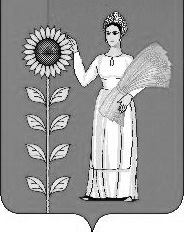 